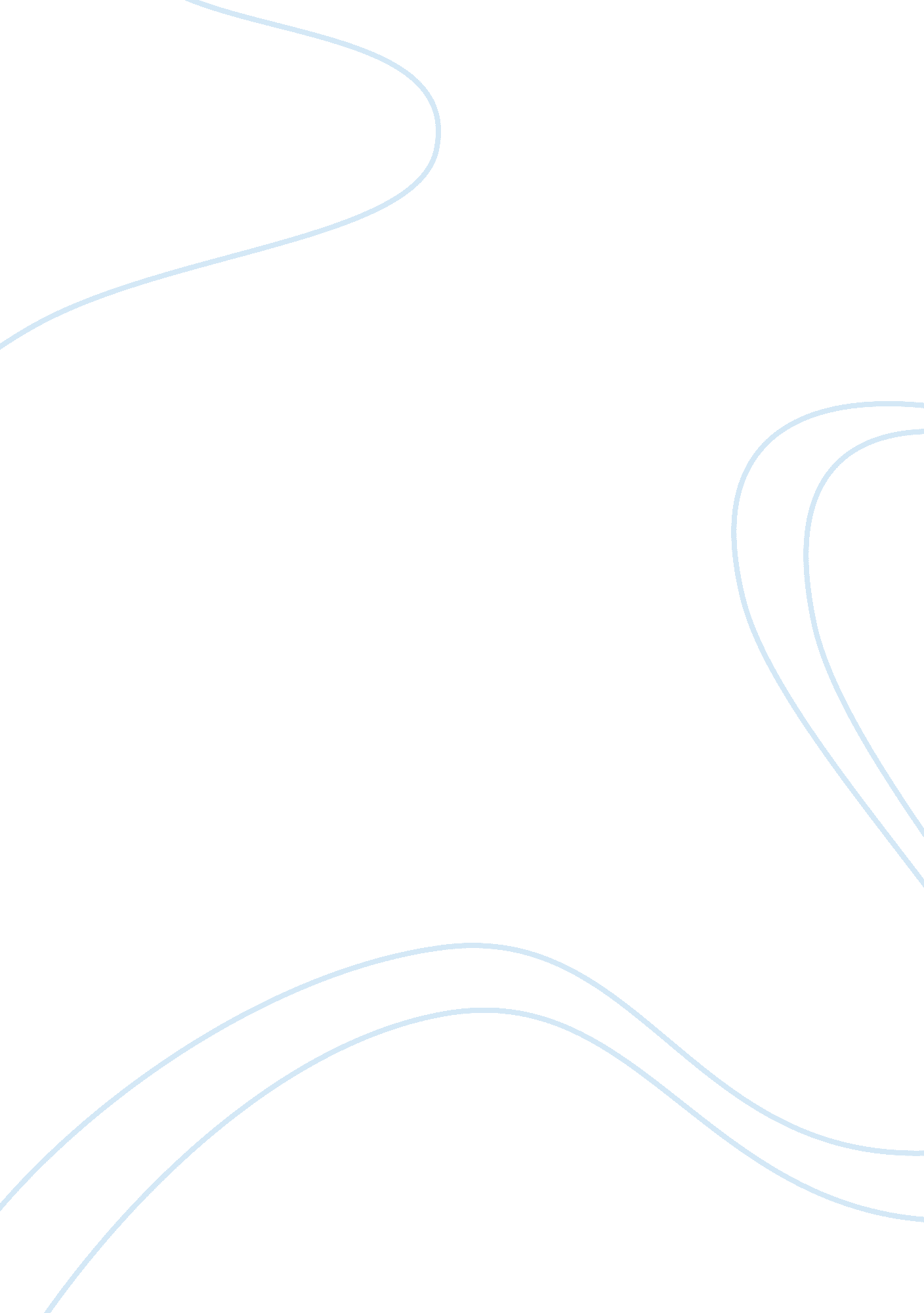 The development of the internet essay sampleTechnology, Computer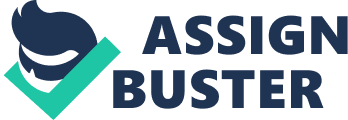 ABSTRACT The progressive development of the Internet has however made it obvious that the world is observing the influx of a totally new experience. In reality, the internet is-now considered to be a key element of the way world retrieves information. This is the consequence of various developments in computer networking regularly funded by the US federal government and has been implemented over the last four decades. This essay will focus on the universality of the progress in internet, telecommunication network that offered the fundamental substantial infrastructure as a result of which the Internet was formulated. INTRODUCTION: THE ADVENT OF THE INTERNET (1960-1970) Just about 15 years after the early computers turned functional, scientists began to understand that a unified system of information systems can offer services that go beyond the potential of a particular structure. However at that instance, computers were gaining so much popularity and many scientists were starting on to think upon purposes that came acutely away from plain arithmetical computation. Maybe the most forceful premature account for these prospects was put forward by J. C. R. Licklider in1960 who signified that in a couple years, information systems would turn out to be adequately influential to assist humans in having logical and technological problems. The IPTO director in 1966, Taylor, was concerned about the repetition of exclusive computing sources at a range of positions with ARPA contracts. He suggested a networking experimentation in which consumers at one site accessed computers at the other, and he co-written with Licklider a document relating both how this might be implemented and a few possible results. In fact, Taylor not a computer scientist but he was a psychologist, so he employed Larry Roberts of MIT’s Lincoln Laboratory to shift on ARPA and supervise the development of an innovative network system. Consequently, ARPA turned to be the playmaker of schemes in computer networking of that time. A potency of the ARPA method was that it not only created objects that advanced its tasks but also it made a society of researchers. [1] That modernization supported the future community guided the development of the Internet throughout the 1980s. In 1960s, a few scientists explored the technologies that would shape the ground for the internet. Majority of the early networking study focused on packet switching, a practice of breaking up a conversation into small, independent units to the network. Paul Baran of the RAND Corporation was however the earliest pioneer of that practice involved in techniques of systematizing networks to hold out a nuclear attack. He provided a splendidly unified system of network nodes, without centralized control system; similar today’s Internet. Also, the United States already had an extensive communications network, the public switched telephone network (PSTN), in which digital switches and transmission lines were arranged before time in 1962. However the telephone network did not form notably in early computer networking [7]. Computer researchers working to communicate their systems conferred an unusual language than did the engineers and scientists working in usual voice telecommunications. They interpret diverse journals, focused various symposiums, and used different expressions. In addition, data traffic was considerably different from voice traffic upto now. On the initial Association for Computing Machinery (ACM) Symposium on Operating System Principles in 1967, Lawrence Roberts, then an IPTO program manager, offered the first design for the packet-switched network that was happened to be the ARPANET. Into the bargain, Roger Scantlebury also proposed the NPL work while referring to Baran’s former RAND report. The response was helpful, and Roberts subjected an appeal for quotation (RFQ) for the structure of a four-node network. As of over 100 respondents to the RFQ, Roberts chose Bolt, Beranek, and Newman (BBN) of Cambridge, Massachusetts; recognizable names like IBM Corporation and Control Data Corporation preferred not to bid. The agreement to create the hardware and software was concerned in December 1968. [14] However the BBN group was supervised by Frank Heart and a lot of researchers who would create most important roles in networking hereafter joined. Hence the first ARPANET node was set up in September 1969 at Leonard Kleinrock’s Network Measurement Center at the University of California at Los Angeles (UCLA) and had issued a few of most basic hypothetical research on packet switching, as a result this site was a suitable option. At first, the ARPANET was chiefly a medium for testing sooner than a service, since the protocols for host-to-host communication were being instigated. Such basic protocol was the Network Control Protocol (NCP), completed by the Network Working Group (NWG) and supervised by Stephen Crocker in December 1970 and stayed in usage till 1983, when TCP/IP took its place. GROWTH OF THE PLAYMAKER; THE “ ARPANET”: 1970-1980 Originally visualized as a way of sharing costly digital resources amongst ARPA research outworkers, the ARPANET progressed in numerous unexpected routes throughout the 1970s. While some tests in resource sharing were performed, and the Telnet protocol was expanded to let a consumer on one machine to log onto the other on the network, further applications turned much prominent. Earliest such application was developed by the File Transfer Protocol (FTP), expanded in 1971 by a team led by Abhay Bhushan of MIT. However that protocol allowed consumers on one system to connect to the other for mailing or recovering a single file. Applying Telnet at this regard, a consumer could study the remote files but could not do something with them. Moreover with FTP, consumers could now move files to their own systems and function as local files. However, that potential produced a few new areas of activity, together with circulated client-server computing and network-connected file structures [15]. Infrequently in computing, a “ killer application” emerges that befalls very much accepted than its developers anticipated. While personal computers (PCs) were made available in 1980s, the spreadsheet (initially VisiCalc) was the object that hastened the acceptance of the new hardware by the industries. Moreover, for the recently minted ARPANET, the killer application was electronic mail, or e-mail. The primary e-mail program was formulated in 1972 by Ray Tomlinson of BBN. However, Tomlinson had developed a previous e-mail system for communication between consumers on BBN’s Tenex time-sharing method, a trouble-free exercise to adjust this method to control the network. By merging the closeness of the telephone with the accuracy of printed communication, e-mail made a revolution and still Tomlinson’s syntax ( ) stays alike. Moreover, Telnet, FTP, and e-mail were models of the leverage that study characteristically offered in early network development process. A MILESTONE ACHIEVED: TRANSIT FROM ARPANET TO THE INTERNET Though the ARPANET was ARPA’s biggest networking attempt, it was not at all the only one. The group also maintained research on global packet radio and packet satellite networks. However in 1973, Robert Kahn and Vinton Cerf instigated to think about interconnection of such networks, which had relatively diverse bandwidth, delay, and error attributes than did the telephone lines of the ARPANET [21]. The product was TCP/IP developed in 1973 at an International Network Working Group conference in UK. In contrast with NCP, that made the hosts of a single network to communicate, TCP/IP was planed to interconnect multiple networks to shape an Internet setup. Moreover the protocol suite described the packet format and a flow-control and error-recovery system to let the hosts improve elegantly from network faults. It denoted an addressing device that could sustain an Internet covering about 4 billion hosts. Near to 1975, the ARPANET developed from its inventive four nodes to almost 100 nodes [12]. LAN (Local Area Network): THE RELOCATING TECHNOLOGY As ARPANET scientists were testing with committed telephone lines for packet transmission, the team at the University of Hawaii, supervised by Norman Abramson, was seeking an especial method, however with ARPA support. Same as the ARPANET group, they desired to offer remote access to their main computer system, other than a network of telephone lines, they applied a shared radio system using the same channel to contact the central station. Another outstanding technology, Ethernet was originally used to connect a network of about 100 of PARC’s Alto PCs, applying the center’s time-sharing system as an entry to the ARPANET was developed by Robert Metcalfe team at the Xerox Corporation’s Palo Alto Research Center (PARC). [2] This experimentation made obvious that using coaxial cable as a shared medium always made a proficient network. In contrast with the signal-less Aloha system, Ethernet stations could sense that impacts had come about, end transmitting at once, and repeat a short time later haphazardly. Majority considered that the undersized and restricted performance of PCs would prevent their use as network hosts, but, with DARPA support, David Clark’s group at MIT systemized a proficient TCP implementation for that structure, afterward, for the IBM PC. However, the propagation of PCs connected by LANs in the 1980s radically boosted the volume of the Internet. THE APPLICATION OF INTEGRATED NETWORKING Up to 1970s, university computer science research programs applied a range of computers and operating systems, most of them were built, time-sharing that held a few instantaneous users, by those researchers. Most of the research teams had agreed on the Digital Equipment Corporation (DEC) PDP-10 computer and the Tenex operating system systematized at BBN. However, that consistency allowed researchers at diverse positions to share software, as well as the networking software [8]. In the late 1970s, the UNIX operating system, initially devised at Bell Labs, turned out to be the researchers’ preference, due to its function on DEC’s low-cost VAX form systems. In the early 1980s, an ARPA supported project at the University of California at Berkeley (UC-Berkeley) created an account of UNIX that comprised a strongly integrated networking potential [16]. However, it functioned on both VAX machines and the personal workstations supplied by the immense Sun Microsystems, Inc. Moreover, the TCP/IP suite was now accessible on majority of the computing stands used by the network research society. THE INTERNET GOES SEAMLESS….. The period of the 1970s was an era of exhaustive research in computer networking. Most of the modern technology was however expanded in that stage. More than a few networks except ARPANET were accumulated, mainly for use by computer researchers in sustaining their individual study. Nearly all the work was supported by ARPA; however the NSF offered educational aid for many researchers and was commencing to reflect on founding an extensive network for academic purposes. The process of the ARPANET was then moved to the Defense Communication Agency in 1975 and the ARPANET had grown-up amply to offer services. It stayed in process awaiting 1989, when it was outdated by succeeding networks. The point was now rest for the Internet, which was primarily employed by researchers, thereafter by academics in various regulations, and lastly by the world in general [9]. Throughout the late 1970s, some networks were built also to cater the requirements of some research societies. The networks were usually supported by the federal agency that was the chief backer of the research area that included MFENet, which the Department of Energy launched to provide its magnetic fusion energy researchers admission to supercomputers, and NASA’s Space Physics Analysis Network (SPAN). The NSF initiated helping network infrastructure with the organization of CSNET, which was proposed to connect university computer science subdivisions with the ARPANET. The CSNET had however a prominent property that the ARPANET did not have; was not open to all computer science researchers, while only ARPA outworkers could make use of it. An NSF was funded to prepare the CSNET subjected to Larry Landweber at the University of Wisconsin in 1980. However, the CSNET was applied during the 1980s, except as it and further area networks started to show their worth, the NSF started on an extra striving endeavor, the NSFNET. Right from the beginning, the NSFNET was proposed to be a network of networks, a real “ internet” with a prompt backbone bonding NSF’s five supercomputer centers and the National Center for Atmospheric Research. In order to supervise the new network, the NSF employed Dennis Jennings from Trinity College, Dublin. However, in the early 1980s, Jennings had been accountable for the Irish Higher Education Authority network (HEANet), since he was well-practiced for the charge. A main assessment of Jennings was to choose TCP/IP as the chief protocol suite for the NFSNET. One more technology needed for the swiftly growing Internet was the Domain Name Service (DNS that was developed by Paul Mockapetris of the University of Southern California’s Information Sciences Institute. DNS technology supplies for hierarchical identification of hosts. A directorial unit, for example a university department, can allocate host names as it desires. However it also has a domain name, subjected by the higher-level authority of which it is spaced out. Servers positioned right through the Internet supply version between the host names used by human users and the IP addresses used by the Internet protocols (IP). Moreover, the name-distribution scheme has permitted the Internet to develop a great deal faster than would be probable with centralized direction [5]. In reply to the Connections solicitation, the NSFNET in 1986 obtained innovative schemes from what would develop into two of the major regional networks; SURANET and NYSERNET. Those suggested developing regional networks with a single connection to the NSFNET, as a substitute of connecting every institution separately. Therefore, the NSFNET developed into a three-tiered construction in which individual institutions joined to regional networks that were, in line, joined to the backbone of the NSFNET. The verdict directed the Internet in the direction of self-sufficiency and ultimate commerce. While the NSFNET developed, prospect for privatization raised. Wolff spotted that marketable concerns had to contribute and offer financial support if the network were carry on getting bigger and progress into a large, single internet. Therefore, the NSF had previously in 1987 dealt with Merit Computer Network Incorporated at the University of Michigan to run the backbone [22]. Afterward Merit shaped a syndicate with IBM and MCI Communications Corporation known as Advanced Network and Services (ANS) to supervise promotions to the NSFNET. In the place of revising the offered backbone, ANS inserted a new, confidentially possessed backbone in 1991 for business services [10]. At the early 1990s, the Internet was global in capacity, and its operation had mainly been moved from the NSF to business sources. Communal access to the Internet inflated quickly due to the large-scale nature of the analog telephone network and the accessibility of modems for joining computers to the network [6]. However digital transmission was made feasible all through the telephone network with the operation of optical fiber, and the telephone companies chartered their broadband digital services for connecting routers and regional networks to the architects of the computer network. Therefore, in April 1995, all business constraints on the Internet were hauled up. Though mainly employed by academics and businesses, the Internet was nurturing, with the amount of hosts upto 250, 000. After that, the discovery of the Web hurled the Internet to wide-reaching status very soon. The thought for World Wide Web (WWW) was executed by Timothy Berners-Lee and Robert Cailliau at CERN, the high-energy physics laboratory in Geneva, Switzerland, supported by the governments of constituent nations of Europe. Moreover, Berners-Lee and Cailliau suggested to expand a scheme of links among diverse resources of information. [4] However, the pair planed a manuscript design called Hypertext Markup Language (HTML), an alternative of the Standard Generalized Markup Language employed in the publishing business from1950s, which was discharged at CERN in May 1991. However, in July 1992, a new Internet protocol, the Hypertext Transfer Protocol (HTTP), was launched to improve the efficiency of document retrieval. Although the Web was originally intended to recover communications within the physics community at CERN, that turned out to be the new killer function for the Internet [17]. Extensive applications of the Web, which now reports for the biggest quantity of Internet traffic, was hastened by the development in 1993 of the Mosaic graphical browser. However that modernization by Marc Andreessen at the NSF-funded National Center for Supercomputer Applications allowed the application of hyperlinks to text and multimedia. [11] More significantly, it offered an efficient edge that permitted consumers to point-and-click on a menu or fill in a blank to search for data [19]. The development of the Internet and the World Wide Web has had a wonderful effect on the U. S. economy and society further largely. By January 1998, approximately 30 million host computers were linked to the Internet and over 58 million consumers in the U. S and Canada were guessed to be online. Moreover, various companies now sell Internet products meaning billions of dollars [23]. For instance, Cisco Systems, a chief network routing technology provider, reported annual revenue of $8. 5 billion in 1998, Netscape Communications Corporation, the Mosaic browser provider, reported $530 million in 1997. [13] However, Microsoft Corporation also came in the market for Web browsers and now contends head-to-head with Sun Systems and Netscape. A huge number of other U. S companies present hardware and software for Internet based applications. Moreover, the Internet has also smoothed the means for a host of services. Firms like Yahoo! and InfoSeek supply portals to the Internet and have drawn huge interest from Wall Street investors. Similarly other firms, like Amazon. com and Barnes & Noble, have founded online stores. To our surprise, Amazon had online sales of approximately $150 million in 1997 for just books. [3] E-Commerce, generally, is taking control of most of the organizations, from Architects to travel agents. Though estimations of the worth of these services diverge broadly they all reproduce a mounting segment of the economy that is completely reliant on the Internet [20]. Into the bargain, Internet retailing could reach $7 billion by the year 2000, and online sales of travel services are predictable to come close to $8 billion in the coming years. In fact, Forrester Research approximates that trade industry will purchase and vend $327 billion worth of goods over the Internet by the year 2003 [18]. In the last 40 years, even though the developments of internet have implied some of the prospective depicted by futurists like Licklider and Engelbart, the subject still opts for further prospects towards modernization. CONCLUSION: The development of the Internet has shown that federal support for study, practiced at the proper occurrence can be enormously efficient. By incorporating an assorted grouping of scientists from diverse organizations, federal programs like ARPANET & NSFNET helped the Internet increase pervasive recognition and set up it as a leading means of internetworking. Such programs fashioned a huge stand of consumers to build the Internet smarter in several functions than proprietary networking methods a provided by selected vendors. Still some firms carry on to put on the market with proprietary systems for wide area networking. A few of these are made by packet-switched technology, however not attained the universality of the Internet and are being used rarely. The extensive acceptance of Internet technology has produced innumerable new firms and industries that were not here 20 years before.[1] http://www. utexas. edu/research/tipi/reports/dir_final2. htm . Uslaner E. (2001). “ The Internet and social capital”. Proc. ACM. Forthcoming. 